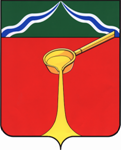 Калужская областьАдминистрация муниципального района«Город Людиново и Людиновский район»П О С Т А Н О В Л Е Н И Е           от 28.08. 2018 г.                                                                                           №1225		Об утверждении Порядка организации учета подконтрольных субъектов (объектов)и  истории их проверок при осуществлении муниципального контроля 	В целях реализации в Калужской области приоритетного проекта «Повышение качества реализации контрольно-надзорных полномочий на региональном и муниципальном уровнях» и в соответствии с  Федеральным законом от 26 декабря 2008 года N 294-ФЗ "О защите прав юридических лиц и индивидуальных предпринимателей при осуществлении государственного контроля (надзора) и муниципального контроля", реализации в Калужской области приоритетного проекта «Повышение качества реализации контрольно-надзорных полномочий на региональном и муниципальном уровнях» и в целях организации системы учета подконтрольных субъектов (объектов), результатов мероприятий по контролю (надзору),  администрация муниципального района « Город Людиново и Людиновский район» ПОСТАНОВЛЯЕТ:   1. Утвердить Порядок  организации учета подконтрольных субъектов (объектов) и истории их проверок при осуществлении муниципального контроля (прилагается).               2. Ответственным за ведение реестра подконтрольных субъектов (объектов), поддержание его в актуальном состоянии и истории их проверок,  назначить специалистов  профильных отделов, уполномоченных на осуществление определенного вида    муниципального контроля.             3. Контроль за исполнением настоящего постановления возложить на заместителей главы администрации муниципального района по принадлежности.            4. Настоящее постановление вступает в силу с момента подписания.Глава администрациимуниципального района                                                                                       Д. М. Аганичев  Приложениек постановлениюадминистрациимуниципального районаот 28.08.2018 г. N 1225ПОРЯДОКорганизации учета подконтрольных субъектов (объектов)и  истории их проверок при осуществлении муниципального контроля1. Настоящий Порядок  устанавливает организацию учета подконтрольных субъектов (объектов) и истории их проверок в администрации муниципального района «Город Людиново  и Людиновский район» (далее -  администрация). 2. Учет подконтрольных субъектов (объектов) и истории их проверок осуществляется в целях формирования полной, достоверной и актуальной информации о подконтрольных субъектах (объектах), проводимых администрацией  проверках и их результатах, необходимой для планирования проверок, определения вида, форм и сроков их проведения, а также перечня мероприятий по контролю, необходимых для достижения целей и задач проведения проверок.3. Для целей организации и ведения учета используются следующие понятия:
подконтрольные субъекты - юридические лица и индивидуальные предприниматели, проверки в отношении которых подлежат проведению в соответствии с положениями Федерального закона от 26 декабря 2008 года N 294-ФЗ "О защите прав юридических лиц и индивидуальных предпринимателей при осуществлении государственного контроля (надзора) и муниципального контроля".
4. Учет подконтрольных субъектов (объектов) и истории их проверок осуществляется специалистами  профильных отделов, уполномоченных на осуществление определенного вида    муниципального контроля.5.Учет подконтрольных субъектов и истории их проверок осуществляется по каждому виду муниципального контроля.5. Учет подконтрольных субъектов (объектов) и истории их проверок осуществляется посредством формирования и ведения реестра подконтрольных субъектов (объектов) и истории их проверок (далее - Реестр) по форме согласно приложению к настоящей Инструкции.6. Реестр ведется на бумажных и электронных носителях.7.Ведение Реестра включает в себя:- сбор, анализ и обобщение информации о подконтрольных субъектах (объектах);
- внесение сведений о проверках подконтрольных субъектов (объектов) и принятых по их результатам мерах; 
- анализ информации с целью использования полученных сведений при планировании проверок, определении вида и периодичности проверок;- обеспечение размещения на официальном сайте министерства социального развития области Реестра и поддержания его в актуальном состоянии.8. Перечень сведений, содержащихся в Реестре:-наименование юридического лица (данные индивидуального предпринимателя);-адрес местонахождения;-ОГРН;-ИНН;-наименование объекта;-характеристики объекта;-вид проверки;- форма проверки;-результаты проверки;- нарушения, выявленные в ходе проверки;-мониторинг устранения выявленных нарушений;- привлечение к административной ответственности; 8. Формирование и ведение Реестра, в части подконтрольных субъектов (объектов), осуществляется в соответствии с требованиями Федерального закона от 27 июля 2006 года N 152-ФЗ "О персональных данных".9. В случае если по результатам анализа, проведенного с учетом информации, указанной в пункте 8 настоящего Порядка, выявлены подконтрольные субъекты (объекты), подлежащие исключению и (или) включению в Реестр, внесение изменений в Реестр осуществляется в течении пяти рабочих дней с момента выявления таких субъектов (объектов10. Сведения, в части проверок подконтрольных субъектов (объектов) и принятых по их результатам мер, подлежат внесению в Реестр не позднее трех рабочих дней со дня окончания проверки.
Актуализация размещенного на официальном сайте министерства социального развития области Реестра осуществляется в течение двух рабочих дней с даты внесения изменений в Реестр.
Приложение к Порядкуорганизацию учета подконтрольных субъектов (объектов) и истории их проверок


Реестр подконтрольных субъектов (объектов) и истории их проверок (Прилагается)